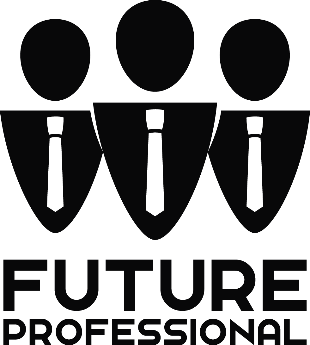 Отчёт руководителя о работе проекта 
«Future Professional» с 12.09.2019 по 01.06.2020Мероприятия за весь год:
Организаторы проекта 2019/20:№ЧислоНазваниеЭкспертФорматЧисло участников112.09«Почему эволюция человека ведет к катастрофе? Прогнозы 21 века»Александр Чикунов, выпускник ЭФ НГУЛекция60214.09Интеллектуальный батл "Запад vs Россия: корпоративные культуры транснациональных и российских компаний"Сергей Иванов и Дэн Блинов, выпускники ЭФ НГУБатл230304.10«Design thinking for successful management at P&G»Екатерина ЦацураЛекция70424.10Growth Mindest. Как мы растим культуру гибкого сознания в Coca-ColaДарья МаксютоваВоркшоп15531.10Инвестиции: в поисках розового единорогаАндрей Андрусов, выпускник ММФ НГУЛекция60606.11Бизнес-игра от Procter&GambleМария РябкоБизнес-игра60711.11«Вопросы интеллектуальной собственности»Игорь Дроздов (председатель правления фонда «Сколково»)Доклад25818.11Отбор в «Эксон Нефтегаз Лимитед»-Отбор в компанию20923.11Лекция + Кейс-чемпионат от L’OREALАлександра Варзар (E-Key Account Manager в L’OREAL)Лекция и кейс-чемпионат901028.11«Мозг человека и искусственный интеллект: соперничество или кооперация»Александр Каплан (доктор биологических наук)Лекция-дискуссия301103.12«Soft skills для карьеры в Mars»Александр СветличныйСеминар301210.12«Как построить карьеру в международной компании и сохранить мотивацию?»Денис Пинеров и Андрей Красов (специалисты «Бритиш Американ Тобакко Россия»)Семинар351326.02Презентация магистратуры МИЭФ (НИУ ВШЭ "Финансовая экономика")Владимир Бадло (выпускник ЭФ НГУ’17)Презентация301410.03«Как цифровые технологии меняют экономику?»Сергей Измалков (профессор РЭШ)Лекция401521.04Вебинар от Nielsen «Разбор реального аналитического кейса»Маргарита Приймак и Александра БабанинаВебинар 50№ФИОДолжность1Снегирева Александра ЕвгеньевнаОтветственная за Time to speak и взаимодействие с выпускниками 2Грачёв Александр АлександровичОтветственный за публичные лекции4Константинова Ульяна ПавловнаОрганизатор мероприятий, руководитель5Ляпидевский Владислав АлександровичОрганизатор семинаров и отборов6Ушалова Анна SMM7Ивахненко Валерия SMM8Бурилова Ксения АндреевнаДизайнер9Круглик Яна ВадимовнаОтветственная за бронь аудиторий, печать и развешивание афиш11Корякина ЕкатеринаОтветственная за бронь аудиторий, печать и развешивание афиш12Михеева ДарьяОрганизатор мероприятий